Додаток 1 до рішення Київської міської ради__________________________Ескіз та опис нагрудного знаку«Борець за незалежність України у ХХ столітті на території міста Києва»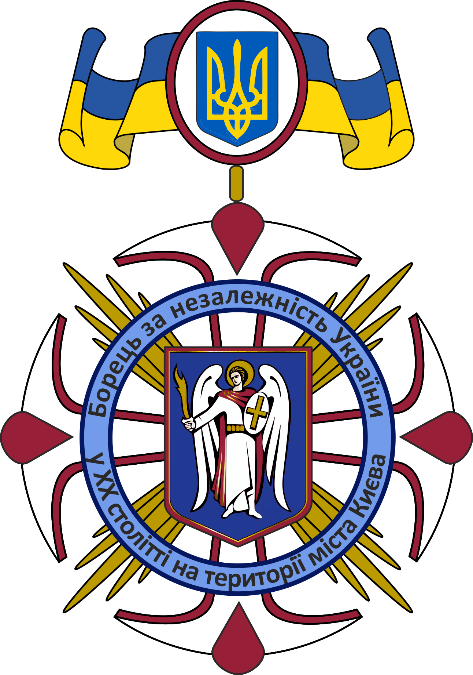 Основу нагрудного знаку «Борець за незалежність України у ХХ столітті на території міста Києва» складає чотирипроменева зірка золотистого кольору, на яку накладено рівносторонній хрест білого кольору з червоним облямуванням та розширеними кінцями. Посередні хреста кольоровий стилізований герб міста Києва оточений по колу стрічкою синього кольору з написом «Борець за незалежність України у ХХ столітті на території міста Києва». За допомогою кільця хрест з’єднаний з колодкою – бантом.Колодка має вигляд плоского кільця з зображенням малого герба України. Через плоске кільце колодки пропущено подвійний бант мурової стрічки.Стрічка має синьо-жовтий біколор.